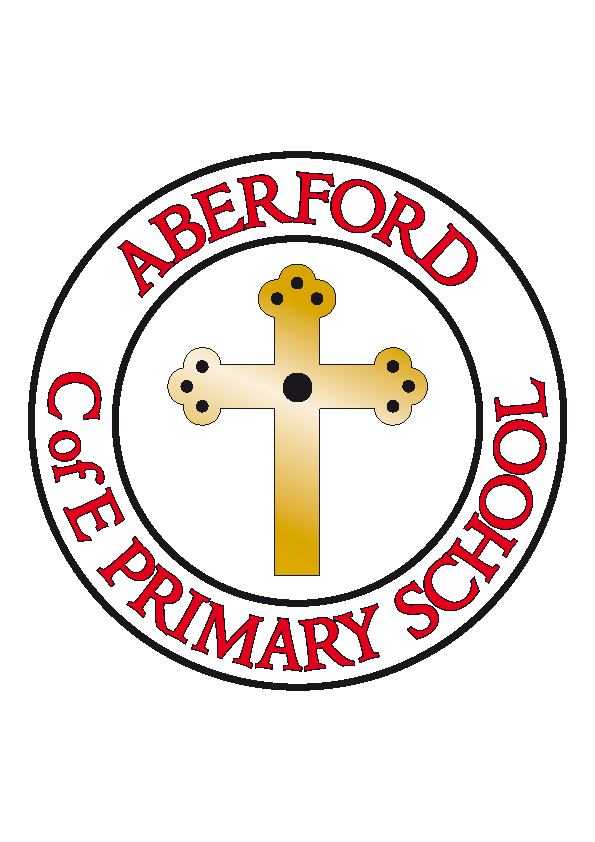 Aberford Church of England Primary SchoolSchool Lane, Aberford, Leeds, LS25 3BUTel: 0113 281 3302   Website: www.aberfordprimaryschool.co.uk Headteacher – Philippa BouldingTHE WEEK AHEAD: 	Diary for the week beginning 6th May 2019House Points (collected and reported by Harry H & Evie D) This week’s winners are Hazelwood with 256 house points  Aberford AchievementsIsaac KR for a fantastic effort in writingBenjamin for careful work in Science this weekSam for writing a great report about KenyaHarry D for amazing spelling testsCaleb for writing a superb newspaper articleTilly for making a wonderful effort to improve written pieces.Jessica Be for putting 100% effort into all revision sessionsA Gold award for 200 House Points was awarded to: AlexaSuper Gold awards for 300 House Points were awarded to: Jacob, Kai, Theo, Bethany H, Seth, Ava and Freya GA Platinum award for 400 House Points was awarded to: Chloe SReception ClassMrs Jennings is blooming and will soon be leaving to have her baby. As you know, Mrs Shaw is now a qualified teacher and will be the Reception class teacher for the rest of this year and during next year whilst Mrs Jennings is on maternity leave. We have recently interviewed for a Reception Class teaching assistant and will soon be welcoming Miss Sophie Haigh to join our early years team. We know you will join us in wishing Mrs Jennings a healthy and happy maternity leave. Dates for your DiaryW/B 13th May KS2 SATs week22nd-24th May Class 4 residential14th June Sports day 1.15pm17th June Reserve Sports Day 1.15pmMONDAYBank HolidayBank HolidayTUESDAY KS2 Football with Castleford Tigers – After schoolBrass Lessons with York MusicKS2 Football with Castleford Tigers – After schoolBrass Lessons with York MusicWEDNESDAYGuitar Lessons with Roundhay MusicKS1 Gymnastics with Castleford Tigers – After schoolGuitar Lessons with Roundhay MusicKS1 Gymnastics with Castleford Tigers – After schoolTHURSDAYKS2 Gymnastics – After school KS2 Gymnastics – After school FRIDAYKS1 Multi Sports with Castleford Tigers – After schoolKS1 Multi Sports with Castleford Tigers – After school